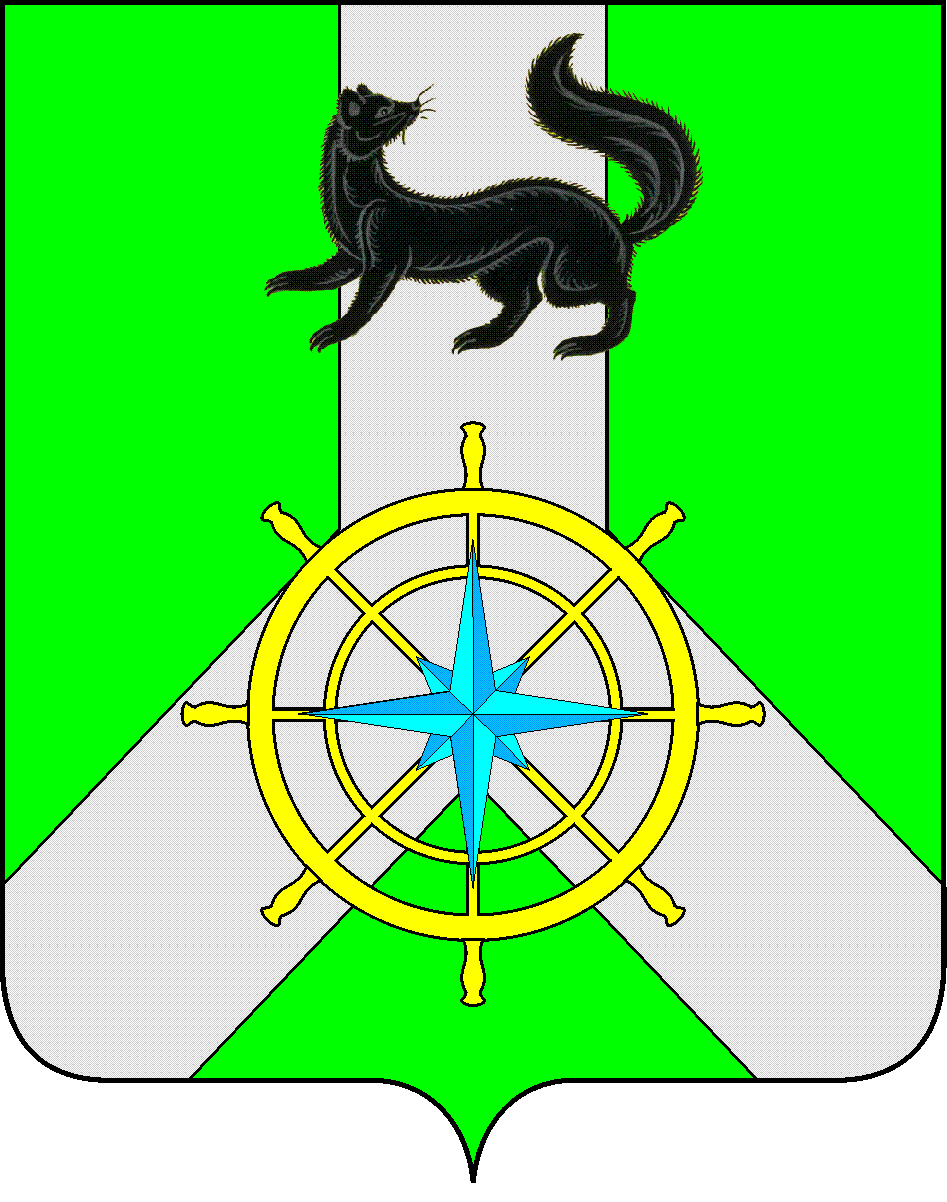 Р О С С И Й С К А Я   Ф Е Д Е Р А Ц И ЯИ Р К У Т С К А Я   О Б Л А С Т ЬК И Р Е Н С К И Й   М У Н И Ц И П А Л Ь Н Ы Й   Р А Й О НА Д М И Н И С Т Р А Ц И Я П О С Т А Н О В Л Е Н И ЕВ соответствии  со статьей 173 Бюджетного кодекса Российской ФедерацииПОСТАНОВЛЯЮ:Внести в «Порядок разработки прогноза социально-экономического развития муниципального образования Киренский район» (далее – Порядок) следующие изменения:П. 2.1. Порядка изложить в следующей редакции: «Прогноз разрабатывается на период не менее трёх лет - на очередной финансовый год и плановый период, путём уточнения параметров планового периода и добавления параметров второго года планового периода».П. 4.1. Порядка изложить в следующей редакции: «Прогноз социально-экономического развития МО Киренский район одобряется ежегодно постановлением администрации Киренского муниципального района, одновременно с принятием решения о внесении проекта бюджета в Думу Киренского муниципального района»Одобрить прилагаемый прогноз социально-экономического развития Киренского муниципального района на 2015 - 2017 гг.Признать утратившим силу постановление администрации Киренского муниципального района от 24 июля 2014 г. № 687 «Об одобрении прогноза социально-экономического развития Киренского муниципального района на 2015-2017 гг.»И.о. главы администрацииКиренского муниципального района                                                          Е.А. ЧудиноваСОГЛАСОВАНО:Заведующая сектором по правовым вопросам                                                  И.С. ЧернинаИсполнительГлавный специалист-экономист по анализу и прогнозированию социально-экономического развития  И.К. Лыковаот 11 ноября 2014 г.№ 1171г. КиренскО внесении изменений в Порядок разработки прогноза и  одобрении прогноза социально-экономического развития Киренского муниципального района на 2015-2017 гг. Прогноз предоставляетсядо 15 июля  2014 годаПрогноз предоставляетсядо 15 июля  2014 годаПрогноз предоставляетсядо 15 июля  2014 годаПрогноз предоставляетсядо 15 июля  2014 годаПрогноз предоставляетсядо 15 июля  2014 годаПрогноз предоставляетсядо 15 июля  2014 годаПрогноз предоставляетсядо 15 июля  2014 годаПриложение 1Приложение 1Форма прогноза до 2017 г.Форма прогноза до 2017 г.Прогноз социально-экономического развития муниципального образования Киренский район  на 2015-2017 гг.Прогноз социально-экономического развития муниципального образования Киренский район  на 2015-2017 гг.Прогноз социально-экономического развития муниципального образования Киренский район  на 2015-2017 гг.Прогноз социально-экономического развития муниципального образования Киренский район  на 2015-2017 гг.Прогноз социально-экономического развития муниципального образования Киренский район  на 2015-2017 гг.Прогноз социально-экономического развития муниципального образования Киренский район  на 2015-2017 гг.Прогноз социально-экономического развития муниципального образования Киренский район  на 2015-2017 гг.Прогноз социально-экономического развития муниципального образования Киренский район  на 2015-2017 гг.Наименование показателяЕд. изм.Факт 2012 годаФакт 2013 годаОценка 2014 годаПрогноз на:Прогноз на:Прогноз на:Прогноз на:2015 год2015 год2016 год2017 год1 вариант 2 вариант Итоги развития МОВыручка от реализации продукции, работ, услуг (в действующих ценах) по полному кругу организаций, млн.руб.23990,223906,324884,033757,333758,03432934248,0в т.ч. по видам экономической деятельности:Сельское хозяйствомлн.руб.10,510,911,612,212,212,712,9Лесное хозяйство и предоставление услуг в этой области*млн.руб.524,7310000,000,0Добыча полезных ископаемыхмлн.руб.21509,52123322490,231238,431238,431753,131619,4Обрабатывающие производствамлн.руб.Производство и распределение электроэнергии, газа и воды**млн.руб.Строительствомлн.руб.Оптовая и розничная торговля; ремонт автотранспортных средств, мотоциклов, бытовых изделий и предметов личного пользованиямлн.руб.200,6201,8201,4210,7211,4218223,8Транспорт и связьмлн.руб.844,6770,8790,8835,1835,1875,2911,9Прочиемлн.руб.900,31379,813901460,91460,914701480,0Выручка от реализации продукции, работ, услуг (в действующих ценах) предприятий малого бизнеса (с учетом микропредприятий) млн.руб.1211,31857,815581638,51638,71654,21668,1Прибыль прибыльных предприятий (с учетом предприятий малого бизнеса)млн.руб.5926,305608,403133,903057,603057,01885,701892,4Состояние основных видов экономической деятельности хозяйствующих субъектов МОСостояние основных видов экономической деятельности хозяйствующих субъектов МОСостояние основных видов экономической деятельности хозяйствующих субъектов МОСостояние основных видов экономической деятельности хозяйствующих субъектов МОПромышленное производство:Объем отгруженных товаров собственного производства, выполненных работ и услуг собственными силами (С+D+E):млн.руб.Индекс промышленного производства - всего***:%в том числе:Добыча полезных ископаемых (C):Объем отгруженных товаров собственного производства, выполненных работ и услуг собственными силамимлн.руб.18973,420722,722490,231238,431238,431753,131919,4Индекс промышленного производства%0107,59131,09138,8138,8102,2099,86Обрабатывающие производства (D):Объем отгруженных товаров собственного производства, выполненных работ и услуг собственными силамимлн.руб.Индекс промышленного производства%Производство и распределение электроэнергии, газа и воды (E):Производство и распределение электроэнергии, газа и воды (E):Объем отгруженных товаров собственного производства, выполненных работ и услуг собственными силамимлн.руб.366,8354,8360,4386,6386,6416,4438,9Индекс промышленного производства%8995,9100,9100100100100Сельское хозяйство Валовый выпуск продукции  в сельхозорганизацияхмлн.руб.11,110,711,411,911,912,312,9Индекс производства продукции сельского хозяйства в сельхозорганизациях%84,689,49103,8101,5101,5101,8102,2СтроительствоОбъем выполненных работ и услуг собственными силами предприятий и организациймлн.руб.Ввод в действие жилых домовкв. м7432293,2150016001600,017001800,0Введено жилья на душу населениякв. м0,0380,1190,0790,0860,08600,0940,1ТорговляРозничный товарооборот млн.руб.1198,91333,31422,61495,21495,21565,51634,4Индекс физического объема %100100,2100100100100100Малый бизнесЧисло действующих малых предприятий - всего (с учетом микропредприятий)ед.106112123124125,0126127,0 в том числе по видам экономической деятельности:Сельское хозяйствоед.22222,022,0Лесозаготовкиед.1211111111,01111,0Добыча полезных ископаемыхед.Обрабатывающие производстваед.Производство и распределение электроэнергии, газа и водыед.1111131313,01313,0Строительствоед.55666,066,0Торговляед.4552596061,06263,0Транспорт и связьед.1516161616,01616,0Прочиеед.1615161616,01616,0Уд. вес выручки предприятий малого бизнеса (с учетом микропредприятий) в выручке  в целом по МО%4,57,754,744,444,438,636,2Число действующих микропредприятий - всегоед.6678888990,09192,0Уд. вес выручки предприятий микропредприятий в выручке  в целом по МОУд. вес выручки предприятий микропредприятий в выручке  в целом по МО1,41,8715,612,112,110,59,8Количество индивидуальных предпринимателейед.535431431431431,0431431,0Объем инвестиций в основной капитал за счет всех источников -  всегомлн.руб.98,81140,61140,61140,61140,61140,61140,6Демография, трудовые ресурсы и уровень жизни населения Демография, трудовые ресурсы и уровень жизни населения Численность постоянного населения - всеготыс. чел.19,8119,3218,9118,518,518,117,7Среднесписочная численность работников (без внешних совместителей) по полному кругу организаций,тыс. чел.8,648,678,218,218,218,218,21в том числе:Сельское хозяйствотыс. чел.0,060,070,070,070,070,070,07Лесное хозяйство и предоставление услуг в этой области*тыс. чел.0,831,040,640,640,640,640,64Добыча полезных ископаемыхтыс. чел.0,380,450,450,450,450,45Обрабатывающие производстватыс. чел.Производство и распределение электроэнергии, газа и водытыс. чел.0,620,560,520,520,520,520,52Строительствотыс. чел.Оптовая и розничная торговля; ремонт автотранспортных средств, мотоциклов, бытовых изделий и предметов личного пользованиятыс. чел.0,20,20,20,20,20,20,2Транспорт и связьтыс. чел.2,242,141,991,991,991,991,99Государственное управление и обеспечение военной безопасности; обязательное социальное обеспечениетыс. чел.0,630,620,640,640,640,640,64Образованиетыс. чел.1,461,471,381,381,381,381,38Здравоохранение и предоставление социальных услугтыс. чел.0,60,590,60,60,60,60,6Предоставление прочих коммунальных, социальных и персональных услугтыс. чел.0,420,440,460,460,460,460,46Прочиетыс. чел.1,581,161,261,261,261,261,26В том числе из общей численности работающих численность работников бюджетной сферы, финансируемой из консолидированного местного бюджета-всего, тыс. чел.1,631,260,450,450,450,450,45из них по отраслям социальной сферы:Образованиетыс. чел.1,280,910,170,170,170,170,17Культура и искусствотыс. чел.0,160,160,090,090,090,090,09Физическая культуратыс. чел.Управлениетыс.чел.0,190,190,190,190,190,190,19В том числе из общей численности работающих численность работников малых предприятий (с учетом микропредприятий)-всего, тыс. чел.2,212,492,322,322,322,322,32в том числе:Сельское хозяйствотыс. чел.0,060,060,060,060,060,060,06Лесное хозяйство и предоставление услуг в этой области*тыс.чел.0,40,560,310,310,310,310,31Добыча полезных ископаемыхтыс. чел.Обрабатывающие производстватыс. чел.Производство и распределение электроэнергии, газа и водытыс. чел.0,40,420,430,430,430,430,43Строительствотыс.чел.0,050,050,050,050,050,050,05Торговлятыс.чел.0,80,850,760,760,760,760,76Транспорт и связьтыс.чел.0,30,230,230,230,230,230,23Прочиетыс.чел.0,20,320,050,050,050,050,05Количество индивидуальных предпринимателейтыс. чел.0,430,430,430,430,43Уровень регистрируемой безработицы (к трудоспособному населению)%2,52,82,72,62,52,42,4Среднемесячная начисленная заработная плата (без выплат социального характера) по полному кругу организаций,руб.25137330223399535642356433732539065,0в том числе:Сельское хозяйстворуб.10125139271526715674156741629516576,0Лесное хозяйство и предоставление услуг в этой области*руб.41928368483690038782387824060542392,0Добыча полезных ископаемыхруб.747217983079553795537920979209,0Обрабатывающие производстваруб.Производство и распределение электроэнергии, газа и водыруб.36351330043350035208352083686338485,0Строительстворуб.Оптовая и розничная торговля; ремонт автотранспортных средств, мотоциклов, бытовых изделий и предметов личного пользованияруб.12549147581703317259172781770817785,0Транспорт и связьруб.27416396383970041725417254368645608,0Государственное управление и обеспечение военной безопасности; обязательное социальное обеспечениеруб.33370432614350045718457184786749973,0Образованиеруб.19036247032598527310273102859429831,0Здравоохранение и предоставление социальных услугруб.20467262832650027852278522910630444,0Предоставление прочих коммунальных, социальных и персональных услугруб.13376217782793835185351854376453723,0Прочиеруб.17915208002080020850208502090020900,0Среднемесячная начисленная заработная плата работников бюджетной сферы, финансируемой из консолидированного местного бюджета с учетом "дорожных карт" МО - всего, руб.18834246203032133030330303596739150,0из них по категориям работников:Образованиеруб.17774233092802929454294543083732177,0Культура и искусстворуб.13376217782793835185351854376453723,0Физическая культураруб.Управлениеруб.25768332943350035209352093686438486,0Среднемесячная начисленная заработная плата работников малых предприятий (с учетом микропредприятий)руб.17915208002080020850208502090020900,0Фонд начисленной заработной платы по полному кругу организаций, Фонд начисленной заработной платы по полному кругу организаций, 2606,23435,63349,23511,53511,53677,33848,7в том числе:млн.руб.Фонд начисленной заработной платы работников малых предприятий (с учетом микропредприятий)Фонд начисленной заработной платы работников малых предприятий (с учетом микропредприятий)475,1621,5580,5580,5580,5581,9581,9Фонд начисленной заработной платы работников сельского хозяйствамлн.руб.7,311,71111,311,311,711,9Фонд начисленной заработной платы работников бюджетной сферымлн.руб.368,4372,3163,7178,4178,4194,2211,4Выплаты социального характерамлн.руб.48,441,741,841,941,94242,0Прочие доходымлн.руб.00000,000,0Валовый совокупный доход (сумма ФОТ, выплат соцхарактера, прочих доходов)млн.руб.2654,63477,333913553,43553,43719,33890,7Доходный потенциал территориииДоходный потенциал (объем налогов, формируемых на территории) - всего:млн.руб.217,1219,5226,6217,3217,3222,5232,1в том числе:млн.руб.1. Налог на доходы физических лицмлн.руб.185,1184,5188177,1177,1180,3188,12. Налоги на имущество:Земельный налогмлн.руб.9,210,113,513,413,413,413,9кадастровая стоимость земельных участков, признаваемых объектом налогообложения-всегомлн.руб.Потенциал поступлений земельного налогамлн.руб.Налог на имущество физических лицмлн.руб.0,81,30,80,80,80,80,9Общая инвентаризационная стоимость объектов налогообложениямлн.руб.3. Налоги со специальным режимом:Единый налог на вмененный доходмлн.руб.11,310,811,411,211,211,311,8Налог, взимаемый в связи с применением патентной системы налогообложениямлн.руб.* Раздел  "Лесное хозяйство и предоставление услуг в этой области" включает лесозаготовки и лесоводство.* Раздел  "Лесное хозяйство и предоставление услуг в этой области" включает лесозаготовки и лесоводство.* Раздел  "Лесное хозяйство и предоставление услуг в этой области" включает лесозаготовки и лесоводство.* Раздел  "Лесное хозяйство и предоставление услуг в этой области" включает лесозаготовки и лесоводство.* Раздел  "Лесное хозяйство и предоставление услуг в этой области" включает лесозаготовки и лесоводство.* Раздел  "Лесное хозяйство и предоставление услуг в этой области" включает лесозаготовки и лесоводство.** Раздел  "Производство и распределение электроэнергии, газа и воды"  охватывает  электроэнергетику (код 11100), а также группировки ОКОНХ "Наружное освещение" (код  90212), "Газоснабжение" (код  90214) и "Теплоснабжение" (код  90215), отнесенные в ОКОНХ к отрасли "Коммунальное хозяйство ".** Раздел  "Производство и распределение электроэнергии, газа и воды"  охватывает  электроэнергетику (код 11100), а также группировки ОКОНХ "Наружное освещение" (код  90212), "Газоснабжение" (код  90214) и "Теплоснабжение" (код  90215), отнесенные в ОКОНХ к отрасли "Коммунальное хозяйство ".** Раздел  "Производство и распределение электроэнергии, газа и воды"  охватывает  электроэнергетику (код 11100), а также группировки ОКОНХ "Наружное освещение" (код  90212), "Газоснабжение" (код  90214) и "Теплоснабжение" (код  90215), отнесенные в ОКОНХ к отрасли "Коммунальное хозяйство ".** Раздел  "Производство и распределение электроэнергии, газа и воды"  охватывает  электроэнергетику (код 11100), а также группировки ОКОНХ "Наружное освещение" (код  90212), "Газоснабжение" (код  90214) и "Теплоснабжение" (код  90215), отнесенные в ОКОНХ к отрасли "Коммунальное хозяйство ".** Раздел  "Производство и распределение электроэнергии, газа и воды"  охватывает  электроэнергетику (код 11100), а также группировки ОКОНХ "Наружное освещение" (код  90212), "Газоснабжение" (код  90214) и "Теплоснабжение" (код  90215), отнесенные в ОКОНХ к отрасли "Коммунальное хозяйство ".** Раздел  "Производство и распределение электроэнергии, газа и воды"  охватывает  электроэнергетику (код 11100), а также группировки ОКОНХ "Наружное освещение" (код  90212), "Газоснабжение" (код  90214) и "Теплоснабжение" (код  90215), отнесенные в ОКОНХ к отрасли "Коммунальное хозяйство ".** Раздел  "Производство и распределение электроэнергии, газа и воды"  охватывает  электроэнергетику (код 11100), а также группировки ОКОНХ "Наружное освещение" (код  90212), "Газоснабжение" (код  90214) и "Теплоснабжение" (код  90215), отнесенные в ОКОНХ к отрасли "Коммунальное хозяйство ".** Раздел  "Производство и распределение электроэнергии, газа и воды"  охватывает  электроэнергетику (код 11100), а также группировки ОКОНХ "Наружное освещение" (код  90212), "Газоснабжение" (код  90214) и "Теплоснабжение" (код  90215), отнесенные в ОКОНХ к отрасли "Коммунальное хозяйство ".** Раздел  "Производство и распределение электроэнергии, газа и воды"  охватывает  электроэнергетику (код 11100), а также группировки ОКОНХ "Наружное освещение" (код  90212), "Газоснабжение" (код  90214) и "Теплоснабжение" (код  90215), отнесенные в ОКОНХ к отрасли "Коммунальное хозяйство ".*** Индекс промышленного производства исчисляется по видам экономической деятельности "Добыча  полезных ископаемых", "Обрабатывающие  производства",  "Производство и  распределение  электроэнергии,  газа  и  воды"  в  сопоставимых ценах. *** Индекс промышленного производства исчисляется по видам экономической деятельности "Добыча  полезных ископаемых", "Обрабатывающие  производства",  "Производство и  распределение  электроэнергии,  газа  и  воды"  в  сопоставимых ценах. *** Индекс промышленного производства исчисляется по видам экономической деятельности "Добыча  полезных ископаемых", "Обрабатывающие  производства",  "Производство и  распределение  электроэнергии,  газа  и  воды"  в  сопоставимых ценах. *** Индекс промышленного производства исчисляется по видам экономической деятельности "Добыча  полезных ископаемых", "Обрабатывающие  производства",  "Производство и  распределение  электроэнергии,  газа  и  воды"  в  сопоставимых ценах. *** Индекс промышленного производства исчисляется по видам экономической деятельности "Добыча  полезных ископаемых", "Обрабатывающие  производства",  "Производство и  распределение  электроэнергии,  газа  и  воды"  в  сопоставимых ценах. *** Индекс промышленного производства исчисляется по видам экономической деятельности "Добыча  полезных ископаемых", "Обрабатывающие  производства",  "Производство и  распределение  электроэнергии,  газа  и  воды"  в  сопоставимых ценах. *** Индекс промышленного производства исчисляется по видам экономической деятельности "Добыча  полезных ископаемых", "Обрабатывающие  производства",  "Производство и  распределение  электроэнергии,  газа  и  воды"  в  сопоставимых ценах. *** Индекс промышленного производства исчисляется по видам экономической деятельности "Добыча  полезных ископаемых", "Обрабатывающие  производства",  "Производство и  распределение  электроэнергии,  газа  и  воды"  в  сопоставимых ценах. *** Индекс промышленного производства исчисляется по видам экономической деятельности "Добыча  полезных ископаемых", "Обрабатывающие  производства",  "Производство и  распределение  электроэнергии,  газа  и  воды"  в  сопоставимых ценах. 